Curriculum Vitae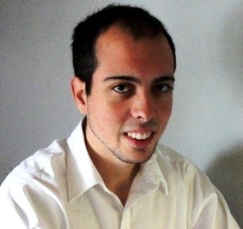 Datos personalesNombre y apellido: Leandro David Odero                           Edad: 24 añosD.N.I.: 34.305.383Fecha de nacimiento: 21/12/1988Sexo: MasculinoDomicilio: Quilmes Oeste, Buenos Aires, ArgentinaEstado Civil: SolteroTeléfono: 4 280 - 2857Celular: 15 6723 - 6786Código postal: 1879Correo electrónico: leyrojo88@hotmail.comEstudios cursadosSecundaria: South Broward High SchoolHollywood, Florida, Estados UnidosDiploma: High School DiplomaCollege: Broward CollegePembroke Pines, Florida, Estados UnidosDiploma: Associate's DegreeUniversidad: Florida International UniversityMiami, Florida, Estados UnidosDiploma: Certificado en Traducción (inglés/español - español/inglés)Experiencia laboralA+ Educational MappingCargo: Tutor del examen FCAT (Florida Comprehensive Assessment Test)Dirección: Miami, Florida, Estados UnidosCorreo electrónico: sjoseph@educationmapping.comVantive MediaCargo: Traductor (del inglés al español)Campo: CRM SoftwareDirección: Boca Ratón, Florida, Estados UnidosCorreo electrónico: eherbert@legalsolpro.comHorizonCargo: Traductor (del inglés al español)Campo: Bienes inmueblesDirección: Miami, Florida, Estados UnidosCorreo electrónico: d.focil@writersondemand.netEnglish - Spanish Business ServicesCargo: Traductor (del inglés al español)Campo: Traducciones de tipo generalDirección: Miami, Florida, Estados UnidosCorreo electrónico: marilynzeledon@comcast.net